ΣΥΛΛΟΓΟΣ ΕΚΠΑΙΔΕΥΤΙΚΩΝ Π. Ε.                    Μαρούσι  28 – 2 – 2020                                                                                                                    ΑΜΑΡΟΥΣΙΟΥ                                                   Αρ. Πρ.: 79Ταχ. Δ/νση: Μαραθωνοδρόμου 54                                             Τ. Κ. 15124 Μαρούσι                                                            Τηλ.: 2108020788 Fax:2108020788                                                       Πληροφ.: Φ. Καββαδία 6932628101                                                                                    Email:syll2grafeio@gmail.com                                           Δικτυακός τόπος: http//: www.syllogosekpaideutikonpeamarousiou.grΠΡΟΣΤα μέλη του συλλόγου μαςΚοινοποίηση: ΥΠΑΙΘ, Δ.Ο.Ε., Συλλόγους Εκπ/κών Π. Ε. της χώραςΟ κυβερνητικός αυταρχισμός της κυβέρνησης Μητσοτάκη δεν θα περάσει.  Σπάμε το φόβο και την τρομοκρατία!     Το Δ.Σ.  Συλλόγου Εκπαιδευτικών Π.Ε.  Αμαρουσίου  καταδικάζει  και καταγγέλλει απερίφραστα και με τον πιο κατηγορηματικό τρόπο την έξαρση βίας και καταστολής της κυβέρνησης της ΝΔ  ενάντια στο φοιτητικό και νεολαιίστικο κίνημα. Η παρουσία της αστυνομίας στις σχολές με τελευταίο περιστατικό αυτό στον προαύλιο χώρο της ΑΣΟΕΕ, όπου  κατά τη διάρκεια διαπληκτισμού του με φοιτητές  άντρας της ασφάλειας δεν δίστασε να τους απειλήσει, στοχεύοντας τους με το υπηρεσιακό του όπλο αποτελεί χαρακτηριστικό παράδειγμα της ορθότητας των καταγγελιών μας και του αντιδημοκρατικού κατήφορου που έχει πάρει η κυβέρνηση της Ν.Δ.  Πρέπει να σημειωθεί πως είναι η δεύτερη φορά από το περασμένο καλοκαίρι και τη νομική κατάργηση του πανεπιστημιακού ασύλου, που οι δυνάμεις καταστολής όχι απλώς εισβάλλουν στην ΑΣΟΕΕ, αλλά προβαίνουν σε χρήση δακρυγόνων, βομβών κρότου λάμψης και ξυλοδαρμούς φοιτητών.
 Τα τελευταία περιστατικά αποτελούν  επικίνδυνη κλιμάκωση της αστυνομοκρατίας και της  κρατικής αυθαιρεσίας και του δόγματος «νόμος και τάξη» που έχει εξαγγείλει η κυβέρνηση της Νέας Δημοκρατίας, στο δρόμο της κατεδάφισης των κοινωνικών κατακτήσεων, της καταπάτησης δημοκρατικών δικαιωμάτων και της τρομοκράτησης του λαού και της νεολαίας. Το τελευταίο χρονικό διάστημα έχουμε γίνει μάρτυρες της υλοποίησης της αναβαθμισμένης κατασταλτικής πολιτικής της κυβέρνησης Μητσοτάκη, βγαλμένη από τις πιο σκοτεινές σελίδες της ιστορίας αυτού του τόπου, εποχές που οι έννοιες δημοκρατικά δικαιώματα και ελευθερία είχαν καταργηθεί με τη βία. Ο λαός και η νεολαία θα αντισταθούν και θα ακυρώσουν στην πράξη τις προσπάθειες καταπάτησης και περιστολής των δημοκρατικών ελευθεριών και κατακτήσεων τους από την κυβέρνηση της Ν.Δ. και όσους τις επιβουλεύονται. 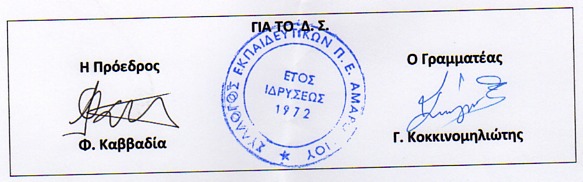 